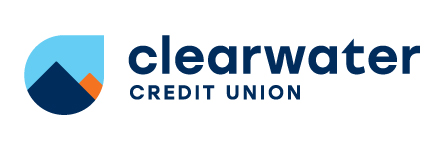 Please provide Clearwater Credit Union a Copy of your 2019 or 2018 Tax Returns.Please complete the table below and return to Clearwater Credit Union. Additional SBA QuestionsYesNoHave you or any business owned or controlled by you ever obtained a direct or guaranteed loan from SBA or any other Federal agency or been a guarantor on such a loan? (including student loans)Is the Small Business Applicant debarred, proposed for debarment, declared ineligible, or voluntarily excluded from participation in this transaction by any Federal department or agency?Are any of the Small Business Applicant’s revenues derived from gambling, loan packaging, or from the sale of products or services, or the presentation of any depiction, displays or live performances, of a prurient sexual nature?Is any SBA employee or the household member of an SBA employee; a sole proprietor, partner, officer, director, or stockholder with a 10 percent or more interest, of the Applicant?Is a former SBA employee, who has been separated from SBA for less than one year prior to the request for financial assistance; an employee, owner, partner, attorney, agent, owner of stock, officer, director, creditor or debtor of the Applicant?Is a member of Congress, or an appointed official or employee of the legislative or judicial branch of the Federal Government; a sole proprietor, general partner, officer, director, or stockholder with a 10 percent or more interest, or household member of such individual, of the Applicant?Is any Government employee having a grade of at least GS-13 or higher or a household member of such individual; a sole proprietor, general partner, officer, director, or stockholder with a 10 percent or more interest, of the Applicant?Is any member or employee of a Small Business Advisory Council or a SCORE volunteer; a sole proprietor, general partner, officer, director, or stockholder with a 10 percent or more interest, or a household member of such an individual, of the Applicant?If you are a 50% or more owner of the Small Business Applicant, are you more than 60 days delinquent on any obligation to pay child support arising under an administrative order, court order, repayment agreement between the holder and a custodial parent, or repayment agreement between the holder and a state agency providing child support enforcement services?Are you, or any business you control presently involved in any legal action (including divorce)?Expected Use of Funds (You must use at least 75% for payroll)Dollar ValueDollar ValuePayrollUtilitiesMortgage InterestRentRefinance Economic Injury Disaster LoanGroup Healthcare Costs